QuebecSee also: Higher education in Quebec and List of colleges in Quebec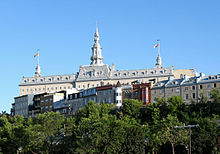 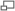 Established in 1663, Université Laval is the oldest post-secondary institution in Canada.There are seventeen universities in the largely French-speaking Canadian province of Quebec. Of the seventeen universities, fourteen are francophone and three are anglophone, all of them accredited by the Conférence des recteurs et des principaux des universités du Québec.[83] Seven of these universities – Concordia University, École de technologie supérieure, École Polytechnique de Montréal, HEC Montréal, McGill University, Université de Montréal, and Université du Québec à Montréal – are located in Montreal, the most populated city in Quebec, and three of them – École nationale d'administration publique, Institut national de la recherche scientifique, and Université Laval – are based in Quebec City, the province's capital. The Institut national de la recherche scientifique and École nationale d'administration publique do not offer undergraduate level programs.The oldest university in the province is Université Laval, established in 1663. Two institutions, both established in 1974, are the most recently designated universities in Quebec: École de technologie supérieure, which is affiliated with the Université du Québec à Montréal, and Concordia University. University enrolment in the province of Quebec ranges from the Institut national de la recherche scientifique with 480 students to the Université de Montréal with 55 540 students.InstitutionLocationLEUPTNotesBishop's UniversitySherbrookeE184370032240000000000002,24070012000000000000002070032260000000000002,260[84]Concordia UniversityMontrealE1974700432347000000000032,34770036462000000000006,462700443944000000000043,944[85]Ecole de technologie supérieure !École de technologie supérieureMontrealF197470034050000000000004,050700263000000000000063070034680000000000004,680[86]Ecole nationale d'administration publique !École nationale d'administration publiqueQuebec City, Montreal, Gatineau, Saguenay & Trois-Rivières.F19695000000000000000000070031880000000000001,88070031880000000000001,880[87]Ecole Polytechnique de Montréal !École Polytechnique de MontréalMontrealF187370034060000000000004,06070031490000000000001,49070035550000000000005,550[88]HEC MontréalMontrealF190770039390000000000009,39070032590000000000002,590700411980000000000011,980[89]Institut national de la recherche scientifiqueQuebec City and Montreal (métro Sherbrooke)F19695000000000000000000070024800000000000004807002480000000000000480[90]McGill UniversityMontreal & Ste-Anne-de-BellevueE1821700423758000000000023,75870038756000000000008,756700432514000000000032,514[91]Université de MontréalMontrealF1878700441055000000000041,055700414485000000000014,485700455540000000000055,540[92]Université de SherbrookeSherbrookeF1954700413490000000000013,49070036010000000000006,010700419500000000000019,500[93]Université du Québec en Abitibi-TémiscamingueRouyn-NorandaF197070032260000000000002,260700239000000000000039070032650000000000002,650[94]Université du Québec en OutaouaisGatineauF197070034360000000000004,36070031090000000000001,09070035450000000000005,450[95]Université du Québec à ChicoutimiChicoutimiF196970035140000000000005,14070031030000000000001,03070036170000000000006,170[96]Université du Québec à MontréalMontrealF1969700433100000000000033,10070036570000000000006,570700441670000000000041,670[97]Université du Québec à RimouskiRimouski and LévisF196970034620000000000004,620700281000000000000081070035430000000000005,430[98]Université du Québec à Trois-RivièresTrois-RivièresF196970039160000000000009,16070031450000000000001,450700410610000000000010,610[99]Université LavalQuebec CityF1663700427530000000000027,530700410270000000000010,270700437800000000000037,800[100]